Team Activity: Virtual Resource Scavenger HuntWSUE 102CCommunity Connection: Teamwork Makes the Dream WorkThroughout the semester, we have had a variety of guest speakers and learned about so many valuable resources available to our WSU students.  I have come up with some questions to help you recall and hunt for information. Purpose: The objective of this exercise is to work together as a team to navigate through your notes, Blackboard, and the WSU website to access the resources you may need throughout your college experience.  Process: After you unlock the first challenge by correctly answering the set of questions, you will be given the second set of challenge questions.  Each set of correctly answered questions will unlock the next set. Reward:The first team to complete the challenge will get five points extra credit toward their project.The second team to complete the challenge will get four points extra credit toward their project.The third team to complete the challenge will get three points extra credit toward their project.The fourth team to complete the challenge will get two points extra credit toward their project.The fifth team to complete the challenge will get one point extra credit toward their project.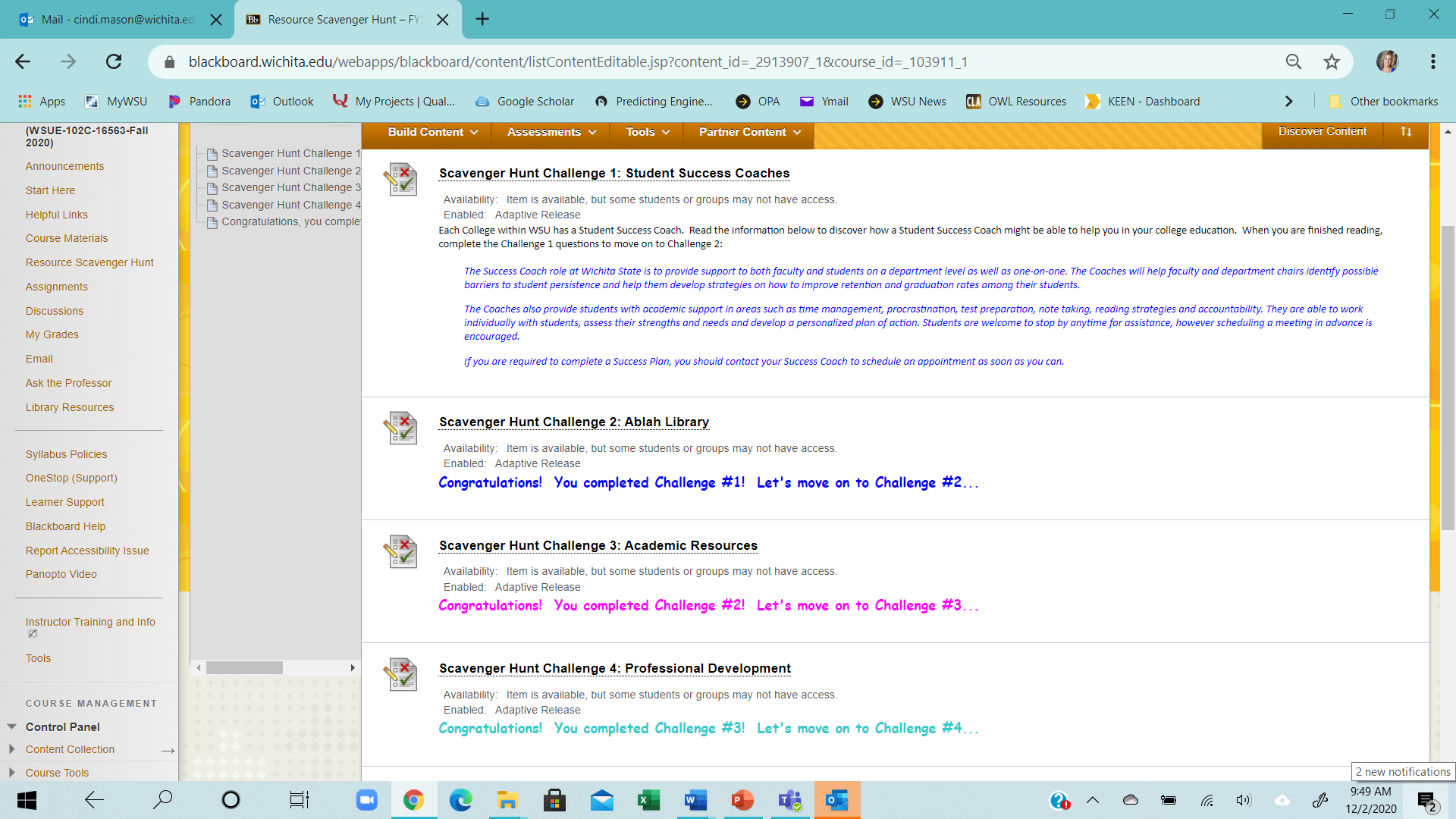 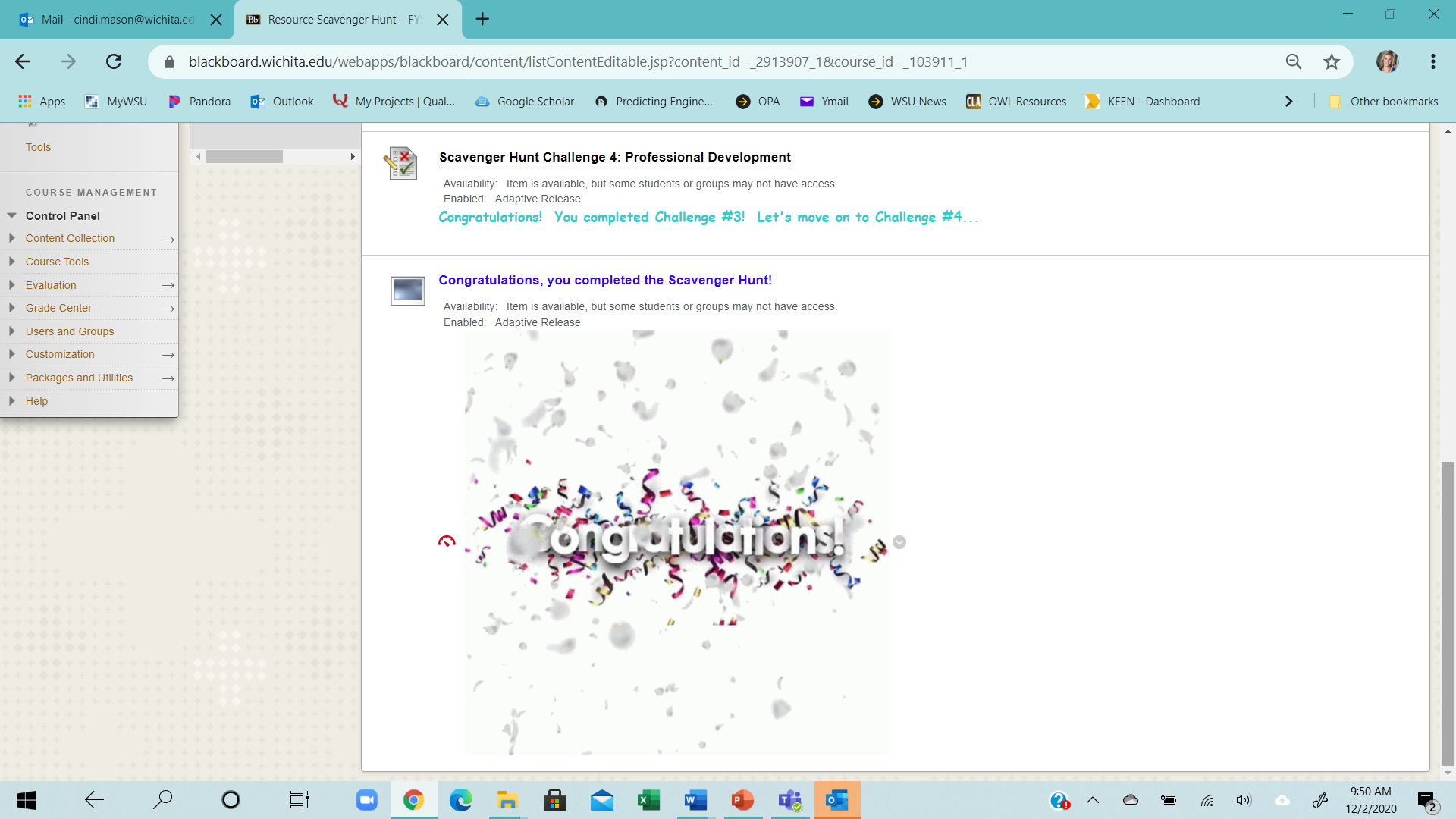 